Чемпіонат ДЮФЛІФО сезон 2023/24 рр.Паспорт футболіста вікова категорія U-14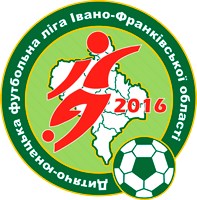 Команда __________________________________Чемпіонат ДЮФЛІФО сезон 2023/24 рр.Паспорт футболіста вікова категорія U-14Команда __________________________________Чемпіонат ДЮФЛІФО сезон 2023/24 рр.Паспорт футболіста вікова категорія U-14Команда __________________________________Чемпіонат ДЮФЛІФО сезон 2023/24 рр.Паспорт футболіста вікова категорія U-14Команда __________________________________Чемпіонат ДЮФЛІФО сезон 2023/24 рр.Паспорт футболіста вікова категорія U-14Команда __________________________________Чемпіонат ДЮФЛІФО сезон 2023/24 рр.Паспорт футболіста вікова категорія U-14Команда __________________________________